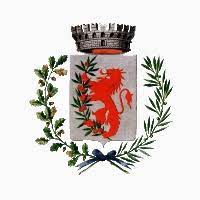 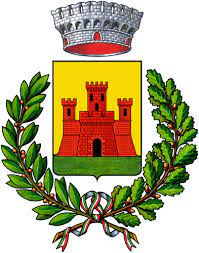 COMUNI DI MONTEVERDI MARITTIMO E POMARANCE 
Provincia di PisaNUOVO PIANO STRUTTURALE INTERCOMUNALEAL SINDACODEL COMUNE DI MONTEVERDI MARITTIMO E DEL COMUNE DI POMARANCEPec: comune.monteverdi@postacert.toscana.itPec: comune.pomarance@postacert.toscana.itOGGETTO: PROPOSTA/CONTRIBUTO DI ……………………………………………………………...  (da presentare entro il 30.03.2022)Il sottoscritto ………………… nato a………………………………….il……………………………………….residente in ……………… via…………………….. nella sua qualità di PROPRIETARIOTECNICO INCARICATO DALLA PROPRIETA’ASSOCIAZIONEIMPRESAALTRO ( specificare)_____________________________________relativamente a ( immobile, terreno, ecc. ) situato in località ……………………….via…………n°	, e individuato da N.C.T./N.C.E.U. nelfoglio di mappa n°………., dalla/e particella/e…………………………………………………presenta una proposta,nell'ambito della redazione della nuova strumentazione urbanistica comunale, come meglio specificato di seguito.(illustrare i motivi della proposta, i contenuti della richiesta, allegando il materiale illustrativo necessario):………………………………………………………………………………………………………………………………………………………………………………………………………………………………………………………………………………………………………………………………………………………………………………………………………………………………………………………………………………………………………………………………………………………………………………………………………………………………………………………………………………………………………………………………………………………………………………………………………………in allegato, con evidenziata l’area interessata dalla proposta:Estratto della cartografiaEstratto dello strumento urbanistico vigentePlanimetria catastaleed eventualmente:Foto dell’area___________, lì ______________Firma del richiedente/i__________________Allegare carta d’identità se firmato in cartaceo